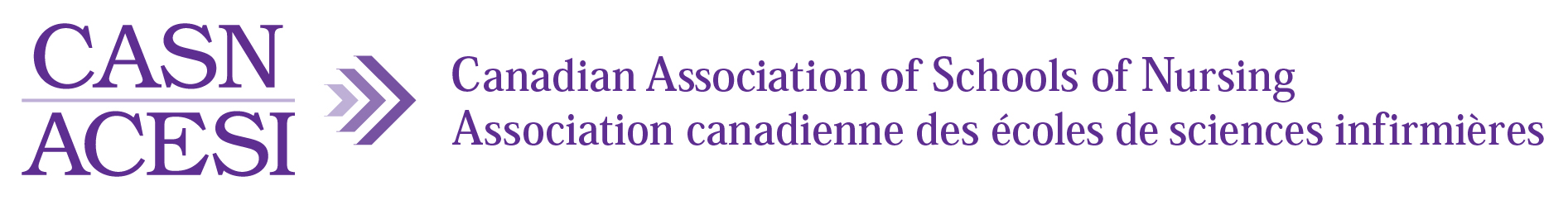 Information for the Pat Griffin Research Grants2024Purpose The Canadian Association of Schools of Nursing (CASN) is offering two Pat Griffin Research Grants to support research that addresses the research priority of “Nursing Education Outcomes” (Research Priority 7) from the National Research Priorities for Nursing. The following describes this priority:Research to develop, evaluate, and promote knowledge translation of evidence informed, interprofessional education approaches, curricular models for nursing education, pedagogical approaches that foster skills in clinical reasoning, critical thinking, and evidence informed decision-making, simulation-based learning, and transition-to-practice modalities in relation to:relevance of learning for nursing practice;experience of new graduates entering the workforce; andreadiness of new graduates for the nursing profession. (Canadian Association of Schools of Nursing, 2018)The research can focus on all academic levels of nursing education.Research FundingFunds for this grant are provided by the Dr. Pat L. Griffin Fund of CASN.Grant DetailsGrants available: 2 per calendar yearFunding: up to $15,000 for one yearDeadline for submission: May 1, 2024Date that funds will be released: July 1, 2024Applications can be either in French or EnglishEligibility CriteriaPrincipal Investigator must be faculty at a CASN member school.If a Principal or Co-investigator received the grant, they must wait 3 years before being eligible to receive another grant.The recipient must agree to sign a Research Agreement including interim and final reports. Research must address “Nursing Education Outcomes” identified in CASN’s National Research Priorities for Nursing.The application is 10 page maximum, excluding required attachments, using an 11-point font and maintaining the margins as they appear on the application form.Submissions must include all requested information. All documents must be submitted in a single PDF format with a maximum size of 45 MB.How to ApplyAll applications and supporting documentation must be submitted to Don Flaming, Senior Education Coordinator, via email (dflaming@casn.ca). 